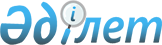 О внесении изменений в некоторые решения Высшего Евразийского экономического советаРешение Высшего Евразийского экономического совета от 11 декабря 2020 года № 20.
      В соответствии с пунктом 40 Протокола о торговле услугами, учреждении, деятельности и осуществлении инвестиций (приложение № 16 к Договору о Евразийском экономическом союзе от 29 мая 2014 года) и с учетом информации Евразийской экономической комиссии Высший Евразийский экономический совет решил:
      1. Внести изменения в решения Высшего Евразийского экономического совета согласно приложению.
      2. Евразийской экономической комиссии совместно с государствами - членами Евразийского экономического союза до 1 января 2024 г. обеспечить установление в праве Евразийского экономического союза гармонизированных требований к поставщикам услуг в области составления отчетности и бухгалтерского учета одного государства-члена, осуществляющим деятельность на территории другого государства-члена. ИЗМЕНЕНИЯ,
вносимые в решения Высшего Евразийского экономического совета
      1. Перечень секторов (подсекторов) услуг, в которых функционирует единый рынок услуг в рамках Евразийского экономического союза, утвержденный Решением Высшего Евразийского экономического совета от 23 декабря 2014 г. № 110:
      дополнить пунктом 55 следующего содержания:
      "55. Услуги в области составления отчетности и бухгалтерского учета (из СРС 82213, 82219 и 82220)14 в части:
      1) составления финансовых отчетов на основе информации, предоставляемой клиентом (достоверность составляемых отчетов при этом не гарантируется), ведомостей доходов, балансовых ведомостей, анализа балансовых ведомостей и счетов (за исключением услуг по составлению деклараций по налогам на предпринимательскую деятельность);
      2) проверки, оценки и подготовки финансовых отчетов15;
      3) классификации и регистрации коммерческих операций в денежном выражении или другой единице измерения в бухгалтерских книгах;
      4) услуг по составлению (заполнению) налоговых деклараций по налогам на предпринимательскую деятельность, предоставляемых вместе с подготовкой финансовых отчетов.";
      дополнить сносками 14 и 15 следующего содержания:
      "14 Действует с 1 января 2025 г. после установления в праве Евразийского экономического союза гармонизированных требований к поставщикам услуг в области составления отчетности и бухгалтерского учета одного государства - члена Евразийского экономического союза, осуществляющим деятельность на территории другого государства - члена Евразийского экономического союза, за исключением услуг, предоставляемых банкам, небанковским кредитно- финансовым организациям.
      15 Не относится к услугам аудита.".
      2. В пункте 9 плана либерализации по формированию единого рынка услуг в области составления отчетности и бухгалтерского учета, утвержденного Решением Высшего Евразийского экономического совета от 26 декабря 2016 г. № 22, в графе второй слова "2021 год" заменить словами "2025 год".
					© 2012. РГП на ПХВ «Институт законодательства и правовой информации Республики Казахстан» Министерства юстиции Республики Казахстан
				
Члены Высшего Евразийского экономического совета:
Члены Высшего Евразийского экономического совета:
Члены Высшего Евразийского экономического совета:
Члены Высшего Евразийского экономического совета:
Члены Высшего Евразийского экономического совета:
От Республики Армения
От Республики Беларусь
От Республики Казахстан
От Кыргызской Республики
От Российской ФедерацииПРИЛОЖЕНИЕ
к Решению Высшего
Евразийского экономического совета
от 11 декабря 2020 г. № 20